ПРОТОКОЛ № _____Доп. Вр.                    в пользу                                           Серия 11-метровых                    в пользу                                            Подпись судьи : _____________________ /_________________________ /ПредупрежденияУдаленияПредставитель принимающей команды: ______________________ / _____________________ Представитель команды гостей: _____________________ / _________________________ Замечания по проведению игры ______________________________________________________________________________________________________________________________________________________________________________________________________________________________________________________________________________________________________________________________________________________________________________________________________________________________________________________________________________________________________________________________Травматические случаи (минута, команда, фамилия, имя, номер, характер повреждения, причины, предварительный диагноз, оказанная помощь): _________________________________________________________________________________________________________________________________________________________________________________________________________________________________________________________________________________________________________________________________________________________________________________________________________________________________________Подпись судьи:   _____________________ / _________________________Представитель команды: ______    __________________  подпись: ___________________    (Фамилия, И.О.)Представитель команды: _________    _____________ __ подпись: ______________________                                                             (Фамилия, И.О.)Лист травматических случаевТравматические случаи (минута, команда, фамилия, имя, номер, характер повреждения, причины, предварительный диагноз, оказанная помощь)_______________________________________________________________________________________________________________________________________________________________________________________________________________________________________________________________________________________________________________________________________________________________________________________________________________________________________________________________________________________________________________________________________________________________________________________________________________________________________________________________________________________________________________________________________________________________________________________________________________________________________________________________________________________________________________________________________________________________________________________________________________________________________________________________________________________________________________________________________________________________________________________________________________________________________________________________________________________________________________________________________________________________________________________________________________________________________________________________________________________________________________Подпись судьи : _________________________ /________________________/ 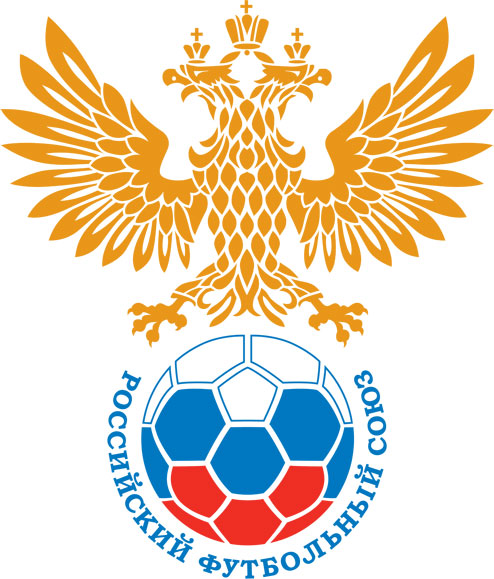 РОССИЙСКИЙ ФУТБОЛЬНЫЙ СОЮЗМАОО СФФ «Центр»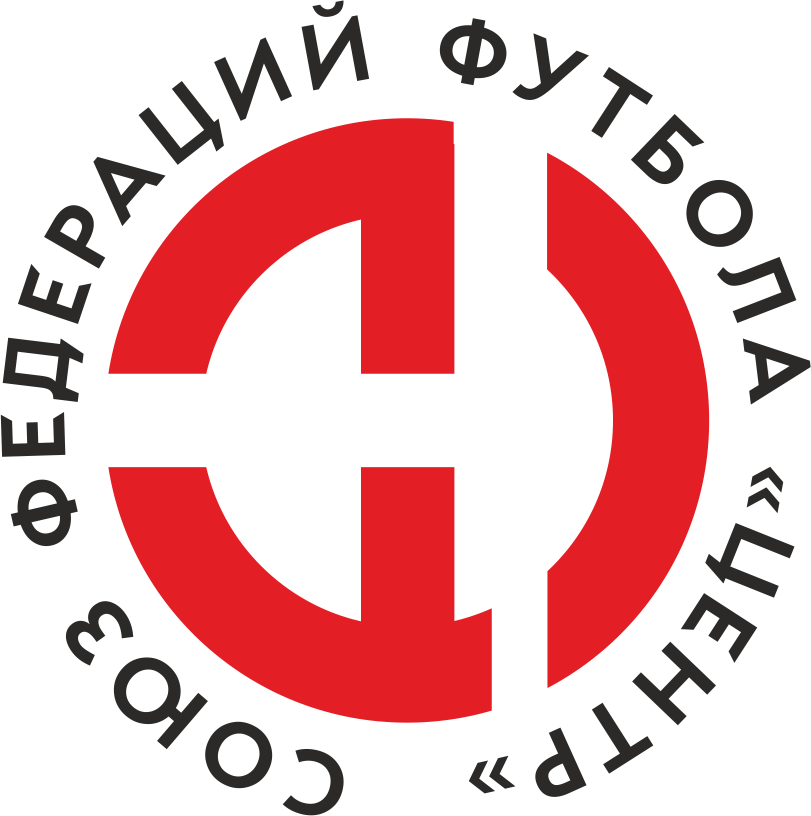    Первенство России по футболу среди команд III дивизиона, зона «Центр» _____ финала Кубка России по футболу среди команд III дивизиона, зона «Центр»Стадион «Локомотив» (Лиски)Дата:10 июля 2021Локомотив (Лиски)Локомотив (Лиски)Локомотив (Лиски)Локомотив (Лиски)Химик (Новомосковск)Химик (Новомосковск)команда хозяевкоманда хозяевкоманда хозяевкоманда хозяевкоманда гостейкоманда гостейНачало:18:00Освещение:естественноеестественноеКоличество зрителей:500Результат:4:1в пользуЛокомотив (Лиски)1 тайм:2:1в пользув пользу Локомотив (Лиски)Судья:Ченцов Сергей  (Старый Оскол)кат.не указано1 помощник:Толмачев Олег (Тамбов)кат.не указано2 помощник:Ульев Дмитрий (Тамбов)кат.не указаноРезервный судья:Резервный судья:Захаренко Иван (Воронеж)кат.не указаноИнспектор:Чаплыгин Леонид Петрович (Курск)Чаплыгин Леонид Петрович (Курск)Чаплыгин Леонид Петрович (Курск)Чаплыгин Леонид Петрович (Курск)Делегат:СчетИмя, фамилияКомандаМинута, на которой забит мячМинута, на которой забит мячМинута, на которой забит мячСчетИмя, фамилияКомандаС игрыС 11 метровАвтогол1:0Сергей ГавриловЛокомотив (Лиски)81:1Никита АдоевцевХимик (Новомосковск)322:1Сергей ГавриловЛокомотив (Лиски)443:1Дмитрий КотовЛокомотив (Лиски)494:1Андрей ГармановЛокомотив (Лиски)51Мин                 Имя, фамилия                          КомандаОснованиеРОССИЙСКИЙ ФУТБОЛЬНЫЙ СОЮЗМАОО СФФ «Центр»РОССИЙСКИЙ ФУТБОЛЬНЫЙ СОЮЗМАОО СФФ «Центр»РОССИЙСКИЙ ФУТБОЛЬНЫЙ СОЮЗМАОО СФФ «Центр»РОССИЙСКИЙ ФУТБОЛЬНЫЙ СОЮЗМАОО СФФ «Центр»РОССИЙСКИЙ ФУТБОЛЬНЫЙ СОЮЗМАОО СФФ «Центр»РОССИЙСКИЙ ФУТБОЛЬНЫЙ СОЮЗМАОО СФФ «Центр»Приложение к протоколу №Приложение к протоколу №Приложение к протоколу №Приложение к протоколу №Дата:10 июля 202110 июля 202110 июля 202110 июля 202110 июля 2021Команда:Команда:Локомотив (Лиски)Локомотив (Лиски)Локомотив (Лиски)Локомотив (Лиски)Локомотив (Лиски)Локомотив (Лиски)Игроки основного составаИгроки основного составаЦвет футболок: красные       Цвет гетр: красныеЦвет футболок: красные       Цвет гетр: красныеЦвет футболок: красные       Цвет гетр: красныеЦвет футболок: красные       Цвет гетр: красныеНЛ – нелюбительНЛОВ – нелюбитель,ограничение возраста НЛ – нелюбительНЛОВ – нелюбитель,ограничение возраста Номер игрокаЗаполняется печатными буквамиЗаполняется печатными буквамиЗаполняется печатными буквамиНЛ – нелюбительНЛОВ – нелюбитель,ограничение возраста НЛ – нелюбительНЛОВ – нелюбитель,ограничение возраста Номер игрокаИмя, фамилияИмя, фамилияИмя, фамилия27Дмитрий Селезнев Дмитрий Селезнев Дмитрий Селезнев 9Игорь Фатеев (к)Игорь Фатеев (к)Игорь Фатеев (к)3Сергей Васильев Сергей Васильев Сергей Васильев 2Сергей Хмелевской Сергей Хмелевской Сергей Хмелевской 20Артем Лукша Артем Лукша Артем Лукша 24Александр Мануковский Александр Мануковский Александр Мануковский 7Максим Петров Максим Петров Максим Петров 14Сергей Гаврилов Сергей Гаврилов Сергей Гаврилов 11Андрей Гарманов Андрей Гарманов Андрей Гарманов 11Дмитрий Котов Дмитрий Котов Дмитрий Котов 17Артём Стручков Артём Стручков Артём Стручков Запасные игроки Запасные игроки Запасные игроки Запасные игроки Запасные игроки Запасные игроки 1Алексей КовалевАлексей КовалевАлексей Ковалев8Денис ДмитриевДенис ДмитриевДенис Дмитриев4Кирилл ЛукьянчиковКирилл ЛукьянчиковКирилл Лукьянчиков5Владимир НагорныйВладимир НагорныйВладимир Нагорный15Артем ЦиммерманАртем ЦиммерманАртем Циммерман21Кирилл ЗоткинКирилл ЗоткинКирилл Зоткин6Захар ШуруповЗахар ШуруповЗахар Шурупов23Рустам ЕгизаровРустам ЕгизаровРустам ЕгизаровТренерский состав и персонал Тренерский состав и персонал Фамилия, имя, отчествоФамилия, имя, отчествоДолжностьДолжностьТренерский состав и персонал Тренерский состав и персонал 1Артем Владимирович СтручковГлавный тренерГлавный тренерТренерский состав и персонал Тренерский состав и персонал 2Юрий Иванович РыбниковНачальник командыНачальник команды3Юрий Николаевич Насонов Администратор Администратор4567ЗаменаЗаменаВместоВместоВместоВышелВышелВышелВышелМинМинСудья: _________________________Судья: _________________________Судья: _________________________11Александр МануковскийАлександр МануковскийАлександр МануковскийВладимир НагорныйВладимир НагорныйВладимир НагорныйВладимир Нагорный464622Максим ПетровМаксим ПетровМаксим ПетровАртем ЦиммерманАртем ЦиммерманАртем ЦиммерманАртем Циммерман6363Подпись Судьи: _________________Подпись Судьи: _________________Подпись Судьи: _________________33Андрей ГармановАндрей ГармановАндрей ГармановРустам ЕгизаровРустам ЕгизаровРустам ЕгизаровРустам Егизаров7777Подпись Судьи: _________________Подпись Судьи: _________________Подпись Судьи: _________________44Артем ЛукшаАртем ЛукшаАртем ЛукшаКирилл ЗоткинКирилл ЗоткинКирилл ЗоткинКирилл Зоткин777755Дмитрий КотовДмитрий КотовДмитрий КотовЗахар ШуруповЗахар ШуруповЗахар ШуруповЗахар Шурупов777766Сергей ГавриловСергей ГавриловСергей ГавриловДенис ДмитриевДенис ДмитриевДенис ДмитриевДенис Дмитриев828277        РОССИЙСКИЙ ФУТБОЛЬНЫЙ СОЮЗМАОО СФФ «Центр»        РОССИЙСКИЙ ФУТБОЛЬНЫЙ СОЮЗМАОО СФФ «Центр»        РОССИЙСКИЙ ФУТБОЛЬНЫЙ СОЮЗМАОО СФФ «Центр»        РОССИЙСКИЙ ФУТБОЛЬНЫЙ СОЮЗМАОО СФФ «Центр»        РОССИЙСКИЙ ФУТБОЛЬНЫЙ СОЮЗМАОО СФФ «Центр»        РОССИЙСКИЙ ФУТБОЛЬНЫЙ СОЮЗМАОО СФФ «Центр»        РОССИЙСКИЙ ФУТБОЛЬНЫЙ СОЮЗМАОО СФФ «Центр»        РОССИЙСКИЙ ФУТБОЛЬНЫЙ СОЮЗМАОО СФФ «Центр»        РОССИЙСКИЙ ФУТБОЛЬНЫЙ СОЮЗМАОО СФФ «Центр»Приложение к протоколу №Приложение к протоколу №Приложение к протоколу №Приложение к протоколу №Приложение к протоколу №Приложение к протоколу №Дата:Дата:10 июля 202110 июля 202110 июля 202110 июля 202110 июля 202110 июля 2021Команда:Команда:Команда:Химик (Новомосковск)Химик (Новомосковск)Химик (Новомосковск)Химик (Новомосковск)Химик (Новомосковск)Химик (Новомосковск)Химик (Новомосковск)Химик (Новомосковск)Химик (Новомосковск)Игроки основного составаИгроки основного составаЦвет футболок: белые   Цвет гетр:  черныеЦвет футболок: белые   Цвет гетр:  черныеЦвет футболок: белые   Цвет гетр:  черныеЦвет футболок: белые   Цвет гетр:  черныеНЛ – нелюбительНЛОВ – нелюбитель,ограничение возрастаНЛ – нелюбительНЛОВ – нелюбитель,ограничение возрастаНомер игрокаЗаполняется печатными буквамиЗаполняется печатными буквамиЗаполняется печатными буквамиНЛ – нелюбительНЛОВ – нелюбитель,ограничение возрастаНЛ – нелюбительНЛОВ – нелюбитель,ограничение возрастаНомер игрокаИмя, фамилияИмя, фамилияИмя, фамилия1Даниил Субботин Даниил Субботин Даниил Субботин 29Василий Орешкин Василий Орешкин Василий Орешкин 3Роман Балаян Роман Балаян Роман Балаян 2Максим Магомедов Максим Магомедов Максим Магомедов 5Артем Зембра Артем Зембра Артем Зембра 9Роман Ломакин Роман Ломакин Роман Ломакин 4Максим Хомутов Максим Хомутов Максим Хомутов 11Данил Добровольский Данил Добровольский Данил Добровольский 19Кирилл Ганев Кирилл Ганев Кирилл Ганев 15Никита Адоевцев Никита Адоевцев Никита Адоевцев 7Артем Лыгин (к)Артем Лыгин (к)Артем Лыгин (к)Запасные игроки Запасные игроки Запасные игроки Запасные игроки Запасные игроки Запасные игроки 16Сергей БезбородовСергей БезбородовСергей Безбородов14Михаил РусаковМихаил РусаковМихаил Русаков10Илья БилыйИлья БилыйИлья Билый12Иван КомарьковИван КомарьковИван Комарьков94Мохаммед АбасовМохаммед АбасовМохаммед Абасов17Алексей ФедичевАлексей ФедичевАлексей Федичев18Дмитрий КоролевДмитрий КоролевДмитрий Королев21Максим СимоновМаксим СимоновМаксим Симонов20Илья СерегинИлья СерегинИлья Серегин8Никита ГорюновНикита ГорюновНикита ГорюновНикита ГорюновНикита ГорюновНикита ГорюновТренерский состав и персонал Тренерский состав и персонал Фамилия, имя, отчествоФамилия, имя, отчествоДолжностьДолжностьТренерский состав и персонал Тренерский состав и персонал 1Титов Роман АнатольевичГлавный тренерГлавный тренерТренерский состав и персонал Тренерский состав и персонал 2Балаян Арсен АлександровичНачальник командыНачальник команды3Канунников Александр АлександровичДиректорДиректор4567Замена Замена ВместоВместоВышелМинСудья : ______________________Судья : ______________________11Роман ЛомакинРоман ЛомакинАлексей Федичев5122Кирилл ГаневКирилл ГаневМохаммед Абасов66Подпись Судьи : ______________Подпись Судьи : ______________Подпись Судьи : ______________33Данил ДобровольскийДанил ДобровольскийМихаил Русаков66Подпись Судьи : ______________Подпись Судьи : ______________Подпись Судьи : ______________44Никита АдоевцевНикита АдоевцевДмитрий Королев7055Артем ЛыгинАртем ЛыгинИван Комарьков826677        РОССИЙСКИЙ ФУТБОЛЬНЫЙ СОЮЗМАОО СФФ «Центр»        РОССИЙСКИЙ ФУТБОЛЬНЫЙ СОЮЗМАОО СФФ «Центр»        РОССИЙСКИЙ ФУТБОЛЬНЫЙ СОЮЗМАОО СФФ «Центр»        РОССИЙСКИЙ ФУТБОЛЬНЫЙ СОЮЗМАОО СФФ «Центр»   Первенство России по футболу среди футбольных команд III дивизиона, зона «Центр» _____ финала Кубка России по футболу среди футбольных команд III дивизиона, зона «Центр»       Приложение к протоколу №Дата:10 июля 2021Локомотив (Лиски)Химик (Новомосковск)команда хозяевкоманда гостей